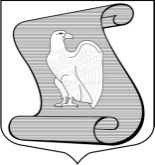 МЕСТНАЯ АДМИНИСТРАЦИЯМУНИЦИПАЛЬНОГО ОБРАЗОВАНИЯ МУНИЦИПАЛЬНЫЙ ОКРУГ ПОСАДСКИЙ(МА МО МО ПОСАДСКИЙ)ПОСТАНОВЛЕНИЕ12.02.2018                                                                                                           № 5/01-02Санкт-ПетербургОб условиях приватизации муниципального имущества муниципального образования муниципальный округ Посадский – транспортного средства CITROEN BERLINGO, регистрационный знак B791MA178, 2011 года выпускаВ соответствии с Федеральным законом от 21.12.2001 № 178-ФЗ «О приватизации государственного и муниципального имущества», Постановлением Правительства РФ от 22 июля 2002 г. N 549 "Об утверждении положений об организации продажи государственного или муниципального имущества посредством публичного предложения и без объявления цены", Решением Муниципального Совета от 20.06.2017 № 7/03 «О порядке приватизации муниципального имущества муниципального образования муниципальный округ Посадский», рассмотрев итоги приватизации муниципального имущества, осуществленной в соответствии с Постановлением Местной Администрации от 09.01.2018 № 01/01-02 «Об условиях приватизации муниципального имущества муниципального образования муниципальный округ Посадский – транспортного средства CITROEN BERLINGO, регистрационный знак B791MA178, 2011 года выпуска», постановляю:Осуществить приватизацию муниципального имущества: автомобиль CITROEN BERLINGO, регистрационный знак B791MA178, 2011 года выпуска, находящегося в собственности муниципального образования муниципальный округ Посадский: легковой, идентификационный номер (VIN): VF77J5FS0BJ737631, модель, № двигателя: 10FHCBPSA5F01 1287107, цвет кузова – серебристый, мощность двигателя (кВт/л.с.) – 98/133, рабочий объем двигателя (куб.см) – 2488, тип двигателя – дизельный (далее – муниципальное имущество).Определить:Способ приватизации муниципального имущества: продажа муниципального имущества посредством публичного предложения, в соответствии со статьей 23 Федерального закона от 21.12.2001 № 178-ФЗ «О приватизации государственного и муниципального имущества», Постановлением Правительства РФ от 22 июля 2002 г. N 549 "Об утверждении положений об организации продажи государственного или муниципального имущества посредством публичного предложения и без объявления цены".Цену первоначального предложения продажи муниципального имущества установить в размере начальной цены, указанной в информационном сообщении о продаже муниципального имущества на аукционе, который был признан несостоявшимся, - на основании отчета независимого оценщика (Отчет № 2017-017 об оценке рыночной стоимости транспортного средства, модель: CITROEN BERLINGO, VIN: VF77J5FS0BJ737631, составленный ООО «Центр оценки и экспертизы имущества» 16.12.2017 года) в размере: 331185,00 рублей (Триста тридцать одна тысяча сто восемьдесят пять рублей 00 копеек) (с учетом НДС).Минимальная цена предложения, по которой может быть продано муниципальное имущество (цена отсечения) составляет 50 % начальной цены такого аукциона - 165592,5 рублей (Сто шестьдесят пять тысяч пятьсот девяносто два рубля 50 копеек).Задаток для участия в продаже муниципального имущества посредством публичного предложения установить в размере 20% начальной цены – 66237,00 (Шестьдесят шесть тысяч двести тридцать семь рублей 00 копеек).Величину снижения цены первоначального предложения ("шаг понижения") установить в размере 16560,00 рублей (Шестнадцать тысяч пятьсот шестьдесят рублей 00 копеек).Величину повышения цены ("шаг аукциона") в случае, предусмотренном Федеральным законом "О приватизации государственного и муниципального имущества", если несколько участников продажи имущества подтверждают цену первоначального предложения или цену предложения, сложившуюся на одном из "шагов понижения", установить в размере 1656,00 рублей (Одна тысяча шестьсот пятьдесят шесть рублей 00 копеек).Срок проведения продажи муниципального имущества посредством публичного предложения – I квартал 2018 года.Организовать продажу муниципального имущества в соответствии с п. 2 настоящего постановления и действующим законодательством РФ.Муниципальное имущество после заключения договора купли-продажи и подписания акта приемки-передачи исключить из реестра муниципального имущества муниципального образования муниципальный округ Посадский.Опубликовать настоящее постановление в газете «Посадский вестник», на официальном сайте муниципального образования муниципальный округ Посадский: www.mo60.ru, а также на официальном сайте Российской Федерации в информационно-телекоммуникационной сети «Интернет» для размещения информации о проведении торгов: www.torgi.gov.ru.Настоящее Постановление вступает в силу со дня его принятия.Контроль за исполнением настоящего Постановления оставляю за собой.Глава Местной Администрации                                                              Я. А. ВоронцовИнформационное сообщение о продаже движимого имущества, находящегося в собственности муниципального образования муниципальный округ Посадский, – транспортного средства (ТС) марки CITROEN BERLINGO, 2011 года выпуска, регистрационный знак B791MA178Местная Администрация муниципального образования муниципальный округ Посадский сообщает о продаже муниципального имущества, находящегося в собственности муниципального образования муниципальный округ Посадский, - транспортного средства CITROEN BERLINGO, 2011 года выпуска, регистрационный знак B791MA178, посредством публичного предложения, 27 марта 2018 года в 12 часов 00 минут.Проведение продажи муниципального имущества осуществляется в соответствии
с Гражданским кодексом Российской Федерации (часть первая), Федеральным законом
от 21.12.2001 № 178-ФЗ «О приватизации государственного и муниципального имущества», Постановлением Правительства РФ от 22 июля 2002 г. N 549 "Об утверждении положений
об организации продажи государственного или муниципального имущества посредством публичного предложения и без объявления цены", Решением Муниципального Совета муниципального образования муниципальный округ Посадский от 20.06.2017 № 7/03
«Об утверждении порядка приватизации муниципального имущества муниципального образования муниципальный округ Посадский», Постановлением Местной Администрации муниципального образования муниципальный округ Посадский от 12.02.2018 № 5/01-02
«Об условиях приватизации муниципального имущества муниципального образования муниципальный округ Посадский – транспортного средства CITROEN BERLINGO, регистрационный знак B791MA178, 2011 года выпуска».Официальный сайт, на котором размещен полный текст информационного сообщения о проведении аукциона: www.torgi.gov.ru, «www.mo60.ru».Официальное печатное издание, на котором размещен сокращенный текст информационного сообщения о проведении аукциона: газета «Посадский вестник».Наименование и характеристика муниципального имущества: Транспортное средство CITROEN BERLINGO, 2011 года выпуска, регистрационный знак B791MA178, идентификационный номер (VIN): VF77J5FS0BJ737631, модель, № двигателя: 10FHCBPSA5F01 1287107, цвет кузова – белый, мощность двигателя л.с. (кВт) – 120 л.с. 88кВт, рабочий объем двигателя (куб.см) – 1598, тип двигателя – бензиновый, разрешенная максимальная масса – 2000 кг, масса без нагрузки – 1480 кг, свидетельство о регистрации ТС 78 ХК 815041, выдано 28.12.2011 ГИБДД ОПМРО-6 Шкиперский проспект; паспорт транспортного средства 77 УН 906125, выдан Центральной акцизной таможней 02 сентября 2011 года.Пробег по состоянию на 16.12.2017 составляет 133272 км.Техническое состояние автомобиля обществом с ограниченной ответственностью «Центр оценки и экспертизы имущества» признано хорошим.Обременения приватизируемого муниципального имущества: обременений
не имеется. Способ приватизации муниципального имущества: продажа муниципального имущества посредством публичного предложения, в соответствии со статьей 23 Федерального закона от 21.12.2001 № 178-ФЗ «О приватизации государственного и муниципального имущества», Постановлением Правительства РФ от 22 июля 2002 г. N 549 "Об утверждении положений об организации продажи государственного или муниципального имущества посредством публичного предложения и без объявления цены".Цена первоначального предложения продажи муниципального имущества: устанавливается в размере начальной цены, указанной в информационном сообщении о продаже муниципального имущества на аукционе, который был признан несостоявшимся, - на основании отчета независимого оценщика (Отчет № 2017-017 об оценке рыночной стоимости транспортного средства, модель: CITROEN BERLINGO, VIN: VF77J5FS0BJ737631, составленный ООО «Центр оценки и экспертизы имущества» 16.12.2017 года) в размере: 331185,00 рублей (Триста тридцать одна тысяча сто восемьдесят пять рублей 00 копеек)
(с учетом НДС).Минимальная цена предложения, по которой может быть продано муниципальное имущество (цена отсечения): 50 % начальной цены такого аукциона - 165592,5 рублей
(Сто шестьдесят пять тысяч пятьсот девяносто два рубля 50 копеек).Величина снижения цены первоначального предложения ("шаг понижения"): 16560,00 рублей (Шестнадцать тысяч пятьсот шестьдесят рублей 00 копеек).Величина повышения цены ("шаг аукциона") в случае, предусмотренном Федеральным законом "О приватизации государственного и муниципального имущества", если несколько участников продажи имущества подтверждают цену первоначального предложения или цену предложения, сложившуюся на одном из "шагов понижения": 1656,00 рублей (Одна тысяча шестьсот пятьдесят шесть рублей 00 копеек).Размер задатка, срок и порядок его внесения, реквизитыРазмер задатка составляет 20 % от начальной цены продажи имущества, то есть 66237,00 (Шестьдесят шесть тысяч двести тридцать семь рублей 00 копеек).Задаток перечисляется единым платежом в валюте Российской Федерации на счет Местной Администрации муниципального образования муниципальный округ Посадский.Получатель: Местная Администрация муниципального образования муниципальный округ Посадский (МА МО МО Посадский)ИНН 7813337860, КПП 781301001ОКАТО 40288563000р/с 40302810300003000021л/с 05723002050УФК по г. Санкт-Петербургу (МА МО МО Посадский) Северо-Западное ГУ Банка России г. Санкт-ПетербургБИК 044030001ОГРН 1067847035475 ОКПО 79731184ОКТМО 40391000   ОКАТО 40288563000Назначение платежа: Задаток для участия в продаже муниципального имущества посредством публичного предложения.Данное сообщение является публичной офертой для заключения договора о задатке
в соответствии со статьей 437 Гражданского кодекса Российской Федерации, а подача претендентом заявки и перечисление задатка являются акцептом такой оферты, после чего договор о задатке считается заключенным в письменной форме. Примерная форма договора
о задатке представлена в Приложении № 4 к данному информационному сообщению.Документом, подтверждающим поступление задатка на счет Местной Администрации муниципального образования муниципальный округ Посадский, является выписка со счета муниципального образования муниципальный округ Посадский. Внесенный победителем продажи муниципального имущества задаток засчитывается в счет оплаты приобретаемого имущества. При уклонении или отказе победителя продажи от заключения в установленный срок договора купли-продажи имущества он утрачивает право на заключение указанного договора
и задаток ему не возвращается. Результаты продажи аннулируются продавцом.Претендентом на участие в продаже вносится задаток в срок не позднее даты окончания приема заявок по безналичному расчету.Порядок возврата задаткаЛицам, перечислившим задаток для участия в продаже, денежные средства возвращаются в следующем порядке:а) участникам продажи, за исключением ее победителя, - в течение пяти календарных дней со дня подведения итогов продажи муниципального имущества;б) претендентам, не допущенным к участию в продаже, - в течение пяти календарных дней со дня подписания протокола о признании претендентов участниками продажи муниципального имущества.Задаток возвращается путем перечисления на банковские реквизиты для возврата денежных средств, указанные в заявке на участие в продаже.Порядок, место, даты начала и окончания подачи заявок на участие в продаже: заявка на участие в продаже оформляется посредством заполнения бланка заявки в двух экземплярах по форме согласно Приложению № 1 к данному информационному сообщению. Одно лицо имеет право подать только одну заявку. Заявки на участие в продаже муниципального имущества принимаются в рабочие дни
с понедельника по пятницу в период времени с 10 часов 00 минут до 17 часов 00 минут, по адресу: 197046, г. Санкт-Петербург, Большая Посадская ул., д. 4, лит. Д, приемная Местной Администрации муниципального образования муниципальный округ Посадский.Заявка с прилагаемыми к ней документами регистрируется продавцом в журнале приема заявок с присвоением каждой заявке номера и указанием даты и времени подачи документов.
На каждом экземпляре заявки продавцом делается отметка о принятии заявки с указанием
ее номера, даты и времени принятия продавцом.Дата, время начала подачи заявок: 13 февраля 2018 года в 10 часов 00 минут
по Московскому времени.Дата, время окончания подачи заявок: 16 марта 2018 года в 10 часов 00 минут
по Московскому времени. Заявки, поступившие по истечении срока их приема, вместе с описью, на которой делается отметка об отказе в принятии документов, возвращаются претендентам
или их уполномоченным представителям под расписку.Перечень представляемых претендентами документов и требования
к их оформлениюДля участия в продаже муниципального имущества претендент представляет продавцу (лично или через своего полномочного представителя) в установленный срок заявку по форме, утверждаемой продавцом согласно Приложению № 1, и иные документы в соответствии
с перечнем, содержащимся в данном информационном сообщении о продаже муниципального имущества.Одновременно с заявкой претенденты представляют следующие документы:1) юридические лица:заверенные копии учредительных документов;документ, содержащий сведения о доле Российской Федерации, субъекта Российской Федерации или муниципального образования в уставном капитале юридического лица (реестр владельцев акций либо выписка из него или заверенное печатью юридического лица (при наличии печати) и подписанное его руководителем письмо);документ, который подтверждает полномочия руководителя юридического лица
на осуществление действий от имени юридического лица (копия решения о назначении этого лица или о его избрании) и в соответствии с которым руководитель юридического лица обладает правом действовать от имени юридического лица без доверенности;2) физические лица предъявляют документ, удостоверяющий личность, или представляют копии всех его листов.В случае, если от имени претендента действует его представитель по доверенности,
к заявке должна быть приложена доверенность на осуществление действий от имени претендента, оформленная в установленном порядке, или нотариально заверенная копия такой доверенности. В случае, если доверенность на осуществление действий от имени претендента подписана лицом, уполномоченным руководителем юридического лица, заявка должна содержать также документ, подтверждающий полномочия этого лица.Все листы документов, представляемых одновременно с заявкой, либо отдельные тома данных документов должны быть прошиты, пронумерованы, скреплены печатью претендента (при наличии печати) (для юридического лица) и подписаны претендентом или
его представителем.К данным документам (в том числе, к каждому тому) также прилагается их опись
по форме согласно Приложению № 2. Заявка и такая опись составляются на русском языке,
в двух экземплярах, один из которых остается у продавца, другой – у претендента.Документы, содержащие помарки, подчистки, исправления к регистрации
не принимаются и не рассматриваются.Претендент не допускается к участию в продаже муниципального имущества
по следующим основаниям:представленные документы не подтверждают право претендента быть покупателем в соответствии с законодательством Российской Федерации;представлены не все документы в соответствии с перечнем, указанным
в информационном сообщении, или оформление указанных документов
не соответствует законодательству Российской Федерации;заявка подана лицом, не уполномоченным претендентом на осуществление таких действий;не подтверждено поступление в установленный срок задатка на счета, указанные
в информационном сообщении.Перечень оснований отказа претенденту в участии в продаже является исчерпывающим.До признания претендента участником продажи муниципального имущества он имеет право посредством уведомления в письменной форме отозвать зарегистрированную заявку.
В случае отзыва претендентом в установленном порядке заявки до даты окончания приема заявок поступивший от претендента задаток подлежит возврату, не позднее чем через пять дней со дня поступления уведомления об отзыве заявки. В случае отзыва претендентом заявки позднее даты окончания приема заявок задаток возвращается в порядке, установленном для участников аукциона.Дата рассмотрения заявок и документов претендентов, признание претендентов участниками продажи: 23 марта 2018 года в 12 час. 00 мин. по адресу: 197046,
г. Санкт-Петербург, Большая Посадская ул., д. 4, лит. Д, приемная Местной Администрации муниципального образования муниципальный округ Посадский.К участию в продаже допускаются физические и юридические лица, своевременно подавшие заявку на участие в продаже муниципального имущества, представившие документы
в соответствии с перечнем, и задатки которых поступили на указанный счет для перечисления задатка. Претендент приобретает статус участника продажи муниципального имущества с момента подписания членами комиссии протокола о признании претендентов участниками аукциона.Срок заключения договора купли-продажи муниципального имущества:
по результатам продажи муниципального имущества Местная Администрация муниципального образования муниципальный округ Посадский (продавец) и победитель аукциона (покупатель)
в течение пяти рабочих дней с даты подведения итогов продажи муниципального имущества заключают в соответствии с законодательством Российской Федерации договор купли-продажи имущества по форме согласно Приложению № 3 к данному информационному сообщению.Порядок ознакомления покупателей с иной информацией, условиями договора купли-продажи муниципального имущества: ознакомиться с иной информацией, условиями договора купли-продажи муниципального имущества, задать интересующие вопросы можно
по адресу: 197046, г. Санкт-Петербург, Большая Посадская ул., д. 4, лит. Д, в рабочие дни
с понедельника по пятницу, в период времени с 10 часов 00 минут до 17 часов 00 минут. Произвести осмотр автомобиля можно по адресу: 197046, г. Санкт-Петербург, Большая Посадская ул., д. 4, лит. Д, в рабочие дни с понедельника по пятницу, в период времени
с 10 часов 00 минут до 17 часов 00 минут. Телефон для связи: (812) 2332824, контактное лицо – Гадельшина Гузелия Айратовна.Ограничения участия отдельных категорий физических лиц и юридических лиц
в приватизации муниципального имущества: покупателями муниципального имущества могут быть любые физические и юридические лица, за исключением муниципальных унитарных предприятий, муниципальных учреждений, а также юридических лиц, в уставном капитале которых доля муниципальных образований превышает 25 процентов, кроме случаев, когда
по решению органа местного самоуправления муниципальное имущество, а также исключительные права могут быть внесены в качестве вклада в уставные капиталы акционерных обществ. При этом, доля акций акционерного общества, находящихся в собственности муниципального образования и приобретаемых муниципальным образованием, в общем количестве обыкновенных акций этого акционерного общества не может составлять менее чем 25 процентов плюс одна акция, если иное не установлено Президентом Российской Федерации
в отношении стратегических акционерных обществ.Порядок определения победителя: победителем продажи муниципального имущества признается участник, предложивший наиболее высокую цену за имущество. Место и срок подведения итогов продажи муниципального имущества: продажа муниципального имущества состоится 27 марта 2018 года  в 12 часов 00 минут, по адресу: 197046, г. Санкт-Петербург, Большая Посадская ул., д. 4, лит. Д, кабинет Главы МА МО МО Посадский.Условия и сроки платежа, реквизиты:Местная Администрация муниципального образования муниципальный округ Посадский в течение пяти рабочих дней с даты подведения итогов продажи муниципального имущества заключает с победителем аукциона договор купли-продажи имущества, согласно Приложению
№ 3 к данному информационному сообщению. Оплата по договору купли-продажи осуществляется победителем продажи муниципального имущества в десятидневный срок после подписания договора купли-продажи. Оплата приобретаемого имущества производится единовременно в валюте Российской Федерации путем перечисления денежных средств
по следующим платежным реквизитам:Получатель: Местная Администрация муниципального образования муниципальный округ Посадский (МА МО МО Посадский)ИНН 7813337860, КПП 781301001ОКАТО 40288563000р/с 40204810500000000207л/с 04723002050УФК по г. Санкт-Петербургу (МА МО МО Посадский) Северо-Западное ГУ Банка России г. Санкт-ПетербургБИК 044030001ОГРН 1067847035475 ОКПО 79731184ОКТМО 40391000   ОКАТО 40288563000Назначение платежа: Доходы от реализации движимого муниципального имущества.Приложение № 1Форма заявки на участие в продаже муниципального имуществаВ Местную АдминистрациюМуниципального образованияМуниципальный округ ПосадскийЗАЯВКАНА УЧАСТИЕ В ПРОДАЖЕ МУНИЦИПАЛЬНОГО ИМУЩЕСТВАг. Санкт-Петербург						«___» _________________ 20__ г.Заявитель, ___________________________________________________________________________________________________________________________________________(для юридического лица - полное наименование, местонахождение;для физического лица - ФИО, место жительства, паспортные данные;(именуемый в дальнейшем Претендент), в лице ____________________________________,действующего на основании ____________________________________________________,принимая решение об участии в продаже муниципального имущества, находящегося
в собственности муниципального образования муниципальный округ Посадский, -транспортного средства транспортного средства CITROEN BERLINGO, регистрационный знак B791MA178, 2011 года выпуска, - которая состоится 27 марта 2018 года в 12 часов 00 минут, обязуюсь:1. Соблюдать условия продажи муниципального имущества, содержащиеся
в информационном сообщении о продаже движимого имущества, находящегося в собственности муниципального образования муниципальный округ Посадский, – транспортного средства (ТС) марки транспортного средства CITROEN BERLINGO, регистрационный знак B791MA178, 2011 года выпуска, размещенном на официальном сайте муниципального образования муниципальный округ Посадский (далее – МО МО Посадский) «www.mo60.ru», официальном сайте Российской Федерации в сети Интернет для размещения информации о проведении торгов - www.torgi.gov.ru, а также порядок проведения продажи муниципального имущества посредством публичного предложения, установленный Федеральным законом от 21.12.2001 № 178-ФЗ «О приватизации государственного и муниципального имущества», Постановлением Правительства РФ от 22 июля 2002 г. N 549 "Об утверждении положений об организации продажи государственного или муниципального имущества посредством публичного предложения и без объявления цены", Решением Муниципального Совета муниципального образования муниципальный округ Посадский от 20.06.2017 № 7/03 «Об утверждении порядка приватизации муниципального имущества муниципального образования муниципальный округ Посадский».2. В случае признания заявителя победителем продажи муниципального имущества заключить договор купли-продажи объекта движимого имущества в течение пяти рабочих дней
с даты подведения итогов продажи муниципального имущества, и уплатить указанную
в договоре цену, в срок, определенный договором купли-продажи.Заявитель согласен с тем, что при уклонении или отказе победителя продажи муниципального имущества от заключения в установленный срок договора купли-продажи или не внесении в установленный договором купли-продажи срок платежа, задаток ему
не возвращается.Настоящим заявитель подтверждает, что он ознакомлен с предварительной информацией о подлежащем приватизации объекте движимого имущества, технической документацией
на данное имущество и проектом договора купли-продажи.Со всеми сведениями, изложенными в информационном сообщении о продаже муниципального имущества, ознакомлен, с ними согласен, никаких претензий и возражений
не имею.Заявка составлена в 2 (Двух) экземплярах, 1 (Один) из которых остается у организатора продажи муниципального имущества, другой - у заявителя.К заявке прилагаются документы в соответствии с перечнем, указанным
в информационном сообщении о продаже муниципального имущества, и опись представленных документов, которая составляется в 2 (Двух) экземплярах.Адрес заявителя и реквизиты счёта для возврата задатка:____________________________________________________________________________________________________________________________________________________________________________________________________________________________________________________________________________________________________________________Приложение: опись документов на _____/ _________________ лист__ и документы согласно описи на _____/ _________________ лист_.Подпись заявителя (его полномочного представителя)____________________________________________________________________________«____»______________20___ г.Заявка принята уполномоченным лицом организатора продажи муниципального имущества:_____ час. _____ мин.		«____» ___________ 201___ г. за № _____________Подпись лица, принявшего заявку:__________________________________ / ____________________ /Приложение № 2Форма описи документовОПИСЬ ДОКУМЕНТОВ,приложенных к заявке на участие в продаже объекта движимого имущества№ _______ от «__» _______ 20__г.Всего на ___________ / ____________________________________________________/ листах.Сдал (претендент): ____________________________(Подпись, Фамилия, Инициалы)Дата: «____»_____________20___г.Заполняется представителем организатора торговДата: «____»_____________20___г. Время: _______________Принял (уполномоченное лицо организатора торгов):_________________________________ (Подпись, Фамилия, Инициалы)Приложение № 3Форма договора купли-продажи движимого имуществаДОГОВОР КУПЛИ-ПРОДАЖИдвижимого имущества № ______г. Санкт-Петербург						«____» _________________ 20__ г.Местная Администрация муниципального образования муниципальный округ Посадский (далее – МА МО МО Посадский), в лице Главы МА МО МО Посадский Воронцова Ярослава Алексеевича, действующего на основании Устава муниципального образования муниципальный округ Посадский, именуемый в дальнейшем «Продавец», и ___________________________________________________________________________,__________________________________________________________________________________________________________________________________________________________(фирменное наименование, местонахождение (для юридического лица), ФИО, паспортные данные, сведения о месте жительства (для физических лиц))действующий на основании _________, именуемый в дальнейшем «Покупатель», с другой стороны, а вместе именуемые «Стороны», в соответствии с Федеральным законом от 21.12.2001 № 178-ФЗ «О приватизации государственного и муниципального имущества», Постановлением Правительства РФ от 22 июля 2002 г. N 549 "Об утверждении положений об организации продажи государственного или муниципального имущества посредством публичного предложения и без объявления цены", Решением Муниципального Совета муниципального образования муниципальный округ Посадский от 20.06.2017 № 7/03 «Об утверждении порядка приватизации муниципального имущества муниципального образования муниципальный округ Посадский», заключили договор о нижеследующем:1. ПРЕДМЕТ ДОГОВОРА1.1. По настоящему договору Продавец обязуется передать в собственность Покупателю, а Покупатель обязуется принять и оплатить автомобиль, имеющий следующие технические характеристики:- марка, модель: CITROEN BERLINGO;- регистрационный знак: B791MA178;- идентификационный номер (VIN): VF77J5FS0BJ737631;- категория ТС: В;- год выпуска ТС: 2011;- модель, № двигателя: 10FHCBPSA5F01 1287107;- цвет кузова: белый;- мощность двигателя, кВт/л.с.: 88кВт/120 л.с.;- рабочий объем двигателя, куб. см.: 1598;- тип двигателя: бензиновый;- разрешенная максимальная масса, кг.: 2000;- масса без нагрузки, кг.: 1480,именуемый в дальнейшем «Имущество», на условиях, определенных на аукционе с подачей предложений о цене имущества в закрытой форме, в соответствии с протоколом об итогах аукциона от «___» ___________ 20__ г.1.2. Имущество, отчуждаемое по настоящему договору, принадлежит Продавцу на праве собственности, что подтверждается свидетельством о регистрации 78 ХК 815041, выданным 28.12.2011 ГИБДД ОПМРО-6 Шкиперский проспект; паспортом транспортного средства 77 УН 906125, выданным Центральной акцизной таможней 02 сентября 2011 года.2. ЦЕНА ДОГОВОРА2.1. Цена указанного в п. 1.1. настоящего договора Имущества составляет _______ (цифрами и прописью) руб., с учетом НДС.3. ПРАВА И ОБЯЗАННОСТИ СТОРОН3.1. Продавец обязан:3.1.1. В трехдневный срок после выполнения п. 3.2.1. настоящего договора передать Имущество по передаточному акту.3.2. Покупатель обязан:3.2.1. Произвести в десятидневный срок со дня заключения настоящего договора:- оплату Имущества (с учетом внесенного задатка в размере ____ (цифрами и прописью) руб.) в размере _______ (цифрами и прописью) руб., единовременным платежом в валюте Российской Федерации путем перечисления денежных средств по следующим платежным реквизитам: Получатель: Местная Администрация муниципального образования муниципальный округ Посадский (МА МО МО Посадский)ИНН 7813337860, КПП 781301001ОКАТО 40288563000р/с 40204810500000000207л/с 04723002050УФК по г. Санкт-Петербургу (МА МО МО Посадский) Северо-Западное ГУ Банка России г. Санкт-ПетербургБИК 044030001ОГРН 1067847035475 ОКПО 79731184ОКТМО 40391000   ОКАТО 40288563000Назначение платежа: Доходы от реализации движимого муниципального имущества.Обязательство по оплате Имущества считается исполненным Покупателем в день поступления платежных средств на указанный в настоящем пункте счет. 3.2.2. Принять переданное Продавцом Имущество. После подписания передаточного акта Покупатель несет риск случайной гибели или случайного повреждения Имущества.3.2.3. Право собственности на Имущество переходит к Покупателю с момента подписания передаточного акта по форме согласно Приложению № 1 к настоящему договору.3.2.4. Покупатель в соответствии с действующим законодательством в течение десяти суток после перехода к нему права собственности на Имущество обязан произвести с ним регистрационные действия в Управлении ГИБДД ГУ МВД России по Санкт-Петербургу и Ленинградской области.3.2.5. Покупатель не вправе до перехода к нему права собственности на Имущество отчуждать его или распоряжаться им иным образом.4. ОТВЕТСТВЕННОСТЬ СТОРОН. РАСТОРЖЕНИЕ ДОГОВОРА4.1. При несвоевременной оплате Покупателем Имущества по цене, определенной в разделе 3 настоящего договора, Покупатель выплачивает Продавцу пени в размере 0,2 % от суммы задолженности за каждый календарный день просрочки платежа.4.2. В случае уклонения Покупателя от подписания передаточного акта на продаваемое Имущество Покупатель уплачивает Продавцу пени в размере 0,1 % за каждый календарный день от стоимости Имущества, определенной п. 2.1. договора.4.3. В случае уклонения Покупателя от оплаты приобретенного на аукционе Имущества в сроки, установленные заключенным договором купли-продажи Имущества, Продавец вправе в одностороннем порядке отказаться от исполнения договора купли-продажи, при этом, внесенный задаток Покупателю не возвращается.4.4. При изъятии Имущества у Покупателя третьими лицами по основаниям, возникшим до исполнения настоящего договора, Продавец обязан возместить Покупателю понесенные им убытки.4.5. Продавец отвечает за недостатки Имущества, возникшие до его передачи Покупателю или по причинам, возникшим до этого момента.5. СРОК ДЕЙСТВИЯ ДОГОВОРА5.1. Настоящий договор вступает в силу с момента его подписания Сторонами и действует до полного выполнения Сторонами своих обязательств по данному договору.6. ПРОЧИЕ УСЛОВИЯ. ЗАКЛЮЧИТЕЛЬНЫЕ ПОЛОЖЕНИЯ6.1. До заключения настоящего договора Имущество не продано, не заложено, в споре и под арестом не состоит.6.2. Споры, возникающие при исполнении настоящего договора, подлежат рассмотрению в соответствии с действующим законодательством Российской Федерации.6.3. Настоящий договор составлен в 3 (трех) экземплярах, имеющих равную юридическую силу, по одному для каждой из сторон, третий экземпляр передается для осуществления регистрационных действий с Имуществом в Управление ГИБДД ГУ МВД России по Санкт-Петербургу и Ленинградской области.7. ЮРИДИЧЕСКИЕ АДРЕСА, РЕКВИЗИТЫ И ПОДПИСИ СТОРОНПРОДАВЕЦ								ПОКУПАТЕЛЬМА МО МО Посадский Адрес:197046, г. Санкт-Петербург,Большая Посадская ул., д. 4, лит. ДТел/факс: 8 (812) 233-28-24ИНН 7813337860, КПП 781301001ОКАТО 40288563000р/с 40204810500000000207л/с 03723002050 УФК по г. Санкт-Петербургу(МА МО МО Посадский) Северо-ЗападноеГУ Банка России г. Санкт-ПетербургБИК 044030001 ОГРН 1067847035475ОКПО 79731184 ОКТМО 40391000 Глава МА МО МО Посадский_____________________Я.А. Воронцов        	         ________________ /______________/«____» _______________ 20__ г.				«____» _______________ 20__ г.Приложение № 1к Договору купли-продажи движимого имущества№ __________ от «___» ____________ 20 __ г.АКТприема-передачи транспортного средстваг. Санкт-Петербург						«____» _________________ 20__ г.Местная Администрация муниципального образования муниципальный округ Посадский (далее – МА МО МО Посадский), в лице Главы МА МО МО Посадский Воронцова Ярослава Алексеевича, действующего на основании Устава муниципального образования муниципальный округ Посадский, именуемый в дальнейшем «Продавец», с одной стороны, ______________________________________________________________,__________________________________________________________________________________________________________________________________________________________(фирменное наименование, местонахождение (для юридического лица), ФИО, паспортные данные, сведения о месте жительства (для физических лиц))действующий на основании _________, именуемый в дальнейшем «Покупатель», с другой стороны, а вместе именуемые «Стороны», составили настоящий Акт о том, что в соответствии
с Договором купли-продажи движимого имущества № _________ от «___» ___________ 20__ г. Продавец передал, а Покупатель принял технически исправный автомобиль CITROEN BERLINGO, 2011 года выпуска, регистрационный знак B791MA178, идентификационный номер (VIN): VF77J5FS0BJ737631, модель, № двигателя: 10FHCBPSA5F01 1287107, цвет кузова – белый, мощность двигателя л.с. (кВт) – 120 л.с. 88кВт, рабочий объем двигателя (куб.см) – 1598, тип двигателя – бензиновый, разрешенная максимальная масса – 2000 кг, масса без нагрузки – 1480 кг, свидетельство о регистрации ТС 78 ХК 815041, выдано 28.12.2011 ГИБДД ОПМРО-6 Шкиперский проспект; паспорт транспортного средства 77 УН 906125, выдан Центральной акцизной таможней 02 сентября 2011 года, стоимостью _______________ (цифрами и прописью) рублей.Идентификационные номера автомобиля Сторонами сверены, комплектность транспортного средства проверена и соответствует заводской. Также Стороны подтверждают, что купля-продажа автомобиля CITROEN BERLINGO осуществлена в строгом соответствии с требованиями вышеуказанного Договора.Покупатель ознакомился с техническим состоянием транспортного средства, все имеющиеся недостатки обнаружил, претензий по техническому состоянию автомобиля не имеет.Стороны подтверждают отсутствие друг к другу каких-либо претензий, в том числе, имущественных.«Продавец»							«Покупатель»Глава МА МО МО Посадский________________/ Я.А. Воронцов/		             ________________/ ____________/Приложение № 4Примерная форма договора о задаткеДоговоро задатке с претендентом на участие в продаже движимого имущества, находящегося в собственности муниципального образования муниципальный округ Посадский г. Санкт-Петербург						         «____» ____________ 20___ г.Местная Администрация муниципального образования муниципальный округ Посадский (далее – МА МО МО Посадский), в лице Главы МА МО МО Посадский Воронцова Ярослава Алексеевича, действующего на основании Устава муниципального образования муниципальный округ Посадский, именуемый в дальнейшем «Продавец», и _____________________________________________________________________________,__________________________________________________________________________________________________________________________________________________________(фирменное наименование, местонахождение (для юридического лица), ФИО, паспортные данные, сведения о месте жительства (для физических лиц))действующий на основании _________, именуемый в дальнейшем «Претендент», с другой стороны, а вместе именуемые «Стороны», в соответствии с Федеральным законом от 21.12.2001 № 178-ФЗ «О приватизации государственного и муниципального имущества», Постановлением Правительства РФ от 22 июля 2002 г. N 549 "Об утверждении положений об организации продажи государственного или муниципального имущества посредством публичного предложения и без объявления цены", Решением Муниципального Совета муниципального образования муниципальный округ Посадский от 20.06.2017 № 7/03 «Об утверждении порядка приватизации муниципального имущества муниципального образования муниципальный округ Посадский», заключили настоящий договор о задатке, именуемый далее «Договор»,
о нижеследующем.1. Предмет Договора1.1. Для участия в продаже движимого имущества, находящегося в собственности муниципального образования муниципальный округ Посадский, – транспортного средства марки CITROEN BERLINGO, 2011 года выпуска, регистрационный знак B791MA178, на условиях, предусмотренных информационным сообщением о проведении продажи вышеуказанного имущества, размещенном на официальном сайте муниципального образования муниципальный округ Посадский «www.mo60.ru», официальном сайте Российской Федерации в сети Интернет для размещения информации о проведении торгов - www.torgi.gov.ru, Претендент перечисляет
в качестве задатка денежные средства в размере 20 % от начальной цены продажи движимого имущества, что составляет 66237,00 (Шестьдесят шесть тысяч двести тридцать семь рублей 00 копеек) (далее - Задаток).1.2. Задаток вносится Претендентом в качестве обеспечения исполнения обязательств
по оплате транспортного средства марки CITROEN BERLINGO, 2011 года выпуска, регистрационный знак B791MA178, в случае признания Претендента победителем продажи муниципального имущества, и засчитывается в счет оплаты приобретаемого имущества.2. Внесение Задатка2.1. Задаток перечисляется единым платежом в валюте Российской Федерации на счет МА МО МО Посадский:ИНН 7813337860, КПП 781301001ОКАТО 40288563000р/с 40302810300003000021л/с 05723002050УФК по г. Санкт-Петербургу (МА МО МО Посадский) Северо-Западное ГУ Банка России г. Санкт-ПетербургБИК 044030001ОГРН 1067847035475 ОКПО 79731184ОКТМО 40391000   ОКАТО 40288563000Назначение платежа: Задаток для участия в продаже муниципального имущества.Задаток вносится Претендентом в срок не позднее даты окончания приема заявок, указанной в информационном сообщении, то есть не позднее 16 марта 2018 года.2.2. Документом, подтверждающим поступление Задатка на счет МА МО МО Посадский, является выписка со счета МА МО МО Посадский.3. Возврат Задатка3.1. Задаток возвращается Претенденту в случаях, когда Претендент:- не допущен к участию в продаже муниципального имущества;- не признан победителем продажи муниципального имущества;- отзывает заявку в установленный срок.3.2. Сроки возвращения Задатка:- участникам продажи муниципального имущества, за исключением ее победителя, задаток возвращается в течение пяти календарных дней со дня подведения итогов продажи муниципального имущества;- Претендентам, не допущенным к участию в продаже муниципального имущества, - в течение пяти календарных дней со дня подписания протокола о признании претендентов участниками продажи муниципального имущества;- в случае отзыва Претендентом в установленном порядке заявки до даты окончания приема заявок поступивший от Претендента Задаток подлежит возврату в срок не позднее чем пять дней со дня поступления уведомления об отзыве заявки. В случае отзыва Претендентом заявки позднее даты окончания приема заявок Задаток возвращается в порядке, установленном для участников продажи муниципального имущества.3.3. Возврат Задатка осуществляется путем перечислением денежных средств на расчетный счет Претендента, указанный в разделе 6 настоящего Договора.3.4. Задаток, внесенный победителем продажи муниципального имущества, не возвращается и засчитывается в счет оплаты приобретаемого движимого имущества.3.5. В случае, если Претендент, признанный победителем продажи муниципального имущества, уклоняется или отказывается от заключения договора купли-продажи движимого имущества в течение 5 рабочих дней с даты подведения итогов продажи муниципального имущества, Задаток Претенденту не возвращается.3.6. В случае неисполнения Претендентом, признанным победителем продажи муниципального имущества и заключившим с Продавцом договор купли-продажи, обязанности по оплате имущества в соответствии с указанным договором, Задаток ему не возвращается.3.7. В случае признания продажи муниципального имущества несостоявшейся Продавец обязуется возвратить Задаток Претенденту в течение пяти рабочих дней с даты подведения итогов продажи муниципального имущества.3.8. В случае продления Продавцом срока приема заявок, переноса срока определения участников и подведения итогов продажи муниципального имущества Претендент вправе потребовать возврата Задатка. В данном случае Продавец возвращает сумму Задатка в течение пяти рабочих дней с даты поступления в адрес Продавца письменного требования Претендента о возврате суммы Задатка в связи с продлением срока приема заявок, переноса срока определения участников и подведения итогов продажи муниципального имущества. 3.9. В случае отмены проведения продажи муниципального имущества Продавец возвращает Задатки Претендентам в течение пяти рабочих дней с даты опубликования об этом информационного сообщения.4. Срок действия Договора4.1. Настоящий Договор вступает в силу с момента его подписания Сторонами и действует до полного выполнения Сторонами своих обязательств по данному Договору.5. Прочие условия. Заключительные положения5.1. Споры, возникающие при исполнении настоящего Договора, подлежат рассмотрению в соответствии с действующим законодательством Российской Федерации.5.2. Настоящий Договор составлен в 2 (двух) экземплярах, имеющих равную юридическую силу, по одному для каждой из Сторон.6. Юридические адреса, реквизиты и подписи СторонПродавец									ПретендентПРОДАВЕЦ								ПОКУПАТЕЛЬМА МО МО Посадский Адрес:197046, г. Санкт-Петербург,Большая Посадская ул., д. 4, лит. ДТел/факс: 8 (812) 233-28-24ИНН 7813337860, КПП 781301001ОКАТО 40288563000р/с 40204810500000000207л/с 03723002050 УФК по г. Санкт-Петербургу(МА МО МО Посадский) Северо-ЗападноеГУ Банка России г. Санкт-ПетербургБИК 044030001 ОГРН 1067847035475ОКПО 79731184 ОКТМО 40391000 Глава МА МО МО Посадский_____________________Я.А. Воронцов        	         ________________ /______________/«____» _______________ 20__ г.				«____» _______________ 20__ г.№п/пНаименование документаКоличество листов документаПримечание (оригинал или копия документа)